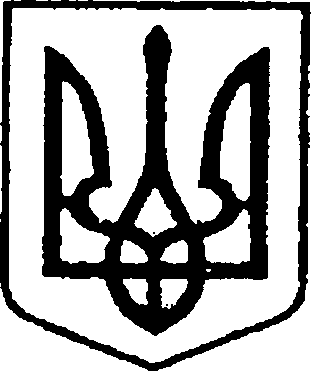 Ніжинська міська радаVІI скликанняПротокол № 58засідання постійної комісії міської ради з питань регламенту,депутатської діяльності та етики, законності, правопорядку,антикорупційної політики, свободи слова та зв’язків з громадськістю                                                                                      14.04.2017                                                                                                                              малий зал виконкомуГоловуючий: Щербак О. В.Присутні члени комісії: Безпалий О. В.;  Галата Ю. В., Дзюба С. П.; Шевченко Н. О.Відсутні члени комісії: Коробка І. М.; Косенко М. Г.Присутні:Білоус С. М., головний спеціаліст з питань організації діяльності міської ради та її виконавчого комітету;Борисюк В. В., журналіст сайту «Нежатін»;Волинець М. О., журналіст газети «Свідомий погляд»;Ворона Д. П., начальник сектора енергоефективності, енергозбереження та інноваційної діяльності відділу інвестиційної діяльності та розвитку інфраструктури;Колесник С. О., керуючий справами виконавчого комітету Ніжинської міської ради;Котляр В. І., ФОП;Лега В. О., начальник відділу юридично-кадрового забезпечення;Мироненко В. Б., начальник відділу містобудування та архітектури;Олійник Г. М. , перший заступник міського голови з питань діяльності виконавчих органів ради;Осадчий С. О., заступник міського голови з питань діяльності виконавчих органів ради;Пальоха В. В., начальник відділу інформаційно-аналітичної роботи та комунікацій з громадськістю;Радченко Н. І., помічник депутата Галати Ю. В.;Рогачова О. І., журналіст «Уездные новости»»;Салогуб В. В., секретар міської ради;Сокол Н. В., журналіст газети «Вісті»;Ступак М. І., підприємець;Чернишов Г. Г., начальник відділу з питань надзвичайних ситуацій та цивільного захисту населення.Порядок денний:Про внесення змін до Додатку 33 рішення міської ради від 26 грудня 2016 року №8-19/2016.Різне:Про звітування Чернишова Г. Г., начальника відділу з питань надзвичайних ситуацій та цивільного захисту населення щодо передачі в оперативне управління виконавчого комітету Ніжинської міської ради планшета Samsung Galaxy.Про імовірність перенесення зупинки на площі ім. Франка.Про розгляд міським головою протокольного доручення постійної депутатської комісії міської ради з питань регламенту, депутатської діяльності та етики, законності, правопорядку, антикорупційної політики, свободи слова, зв’язків з громадськістю від 24.03.2017 р. та 31.03.2017 р.Про відповідь на звернення від постійної депутатської комісії міської ради з питань регламенту, депутатської діяльності та етики, законності, правопорядку, антикорупційної політики, свободи слова, зв’язків з громадськістю до управління захисту економіки в Чернігівській області щодо законності переходу права власності на культові споруди, що розташовані на території м. Ніжина.Про розгляд заяви громадянки Нещерет Н. І. щодо роботи грального закладу «Лото маркет».Про виконання протокольного доручення КП «Оренда комунального майна» від постійної депутатської комісії міської ради з питань регламенту, депутатської діяльності та етики, законності, правопорядку, антикорупційної політики, свободи слова, зв’язків з громадськістю щодо обстеження нежитлової будівлі за адресою: м. Ніжин, вул. Шекерогринівська, 88.Про розгляд меморандуму про співпрацю Ніжинської міської ради та Всеукраїнської громадської організації «Інститут бюджету та соціально-економічних досліджень».Про розгляд меморандуму про партнерство щодо запровадження систем енергетичного менеджменту для підвищення енергетичної ефективності будівель бюджетних установ.СЛУХАЛИ: Щербак О. В., голова комісії.Поставив на голосування порядок денний.ВИРІШИЛИ: 	Затвердити порядок денний.ГОЛОСУВАЛИ: «за» – 4, «проти» – 0, «утрималися» – 0.СЛУХАЛИ: Щербак О. В., голова комісії.Поставив на голосування питання щодо дотримання регламенту .ВИРІШИЛИ: 	Підтримати.ГОЛОСУВАЛИ: «за» – 4, «проти» – 0, «утрималися» – 0.Розгляд питань порядку денного:Про внесення змін до Додатку 33 рішення міської ради від 26 грудня 2016 року №8-19/2016.СЛУХАЛИ:	Щербак О. В., голова комісії.	Ознайомив присутніх з проектом рішення.ВИРІШИЛИ:	Відкласти для вивчення на профільній комісії.Різне:Про звітування Чернишова Г. Г., начальника відділу з надзвичайних ситуацій щодо передачі в оперативне управління виконавчого комітету Ніжинської міської ради планшета Samsung Galaxy.СЛУХАЛИ:	Щербак О. В., голова комісії.	Повідомив присутнім, що на попередній комісії виносився для розгляду проект рішення «Про передачу в оперативне управління», але в комісії виникли деякі питання.ВИСТУПИЛИ:	Чернишов Г. Г., начальник відділу з питань надзвичайних ситуацій та цивільного захисту населення.	Повідомив присутнім, що існує система оповіщення керівного складу, яка розроблена в Чернігові, називається «Озон-С» коштує понад 32000 грн., але з метою економії коштів було вирішено придбати планшет на базі андроїд, який виконує таку ж функцію. Тому було підготовлено відповідний  проект рішення на розгляд виконкому, який було прийнято. Згідно якого управлінню житлово-комунального господарства та будівництва доручалось придбати планшет разом з аксесуарами для удосконалення системи оповіщення керівного складу Ніжинської міської ради з подальшою передачею на баланс відділу бухгалтерського обліку виконавчого комітету Ніжинської міської ради.ВИРІШИЛИ:	Рекомендувати міському голові дати доручення Кушніренко  А. М., начальнику управління житлово-комунального господарства та будівництва надати для ознайомлення постійній депутатській комісії міської ради з питань регламенту, депутатської діяльності та етики, законності, правопорядку, антикорупційної політики, свободи слова, зв’язків з громадськістю надати розпорядження, накладну та документи щодо придбання планшету Samsung Galaxy, а також з’явитися на засідання наступної комісії, яка відбудеться 21.04.2017 р.ГОЛОСУВАЛИ: «за» – 4, «проти» – 0, «утрималися» – 0.2. Різне:Про імовірність перенесення зупинки на площі ім. Франка.СЛУХАЛИ:	Щербак О. В., голова комісії.	Повідомив присутніх про трагічний випадок, що стався з жінкою літнього віку на пішохідному переході біля автобусної зупинки на площі ім. Франка.ВИСТУПИЛИ:	Мироненко В. Б., начальник відділу містобудування та архітектури.	Повідомила, що наразі планується реконструкція площі ім. Франка, якою буде займатися спеціаліст із Чернігова, Мазур Т. Г., вимогою якої є відсутність житлових квартир на першому поверсі. Також питання перенесення зупинки обговорювалось з Кушніренко А. М., начальником управління житлово-комунального господарства та будівництва, вниз до річки Остер.  ВИРІШИЛИ:	Прийняти до відома.2.Різне:Про розгляд міським головою протокольного доручення постійної депутатської комісії міської ради з питань регламенту, депутатської діяльності та етики, законності, правопорядку, антикорупційної політики, свободи слова, зв’язків з громадськістю від 24.03.2017 р. та 31.03.2017 р.СЛУХАЛИ:Щербак О. В., голова комісії.Ознайомив присутніх з текстом листів, а саме з виконанням протокольних доручень. Крім того, повідомив, що згідно розпорядження міського голови проводиться службова перевірка діяльності підприємства та керівників ДКП «Комунальний ринок».ВИСТУПИЛИ:	Котляр В. І., ФОП.	Повідомив, що у присутності членів ініціативної групи та уповноваженого на розподіл місць на ринку, про усну домовленість з Вершняком А. Л., директором ДКП «Комунальний ринок» щодо надання йому до торгового місця, яке складало 3 м в довжину, 2,5 м в ширину, 2 метри території додатково. На що і отримав згоду. На додатковій території обладнав торгове місце. Але пізніше отримав від керівництва ринку попередження (припис) щодо демонтажу додаткових конструкцій або перенесення в друге місце (про додаткові 2 м в попередженні не йшлося). Місце про яке йдеться планується для передачі в користування іншому підприємцю.	Прощенко С. І., член ініціативної групи ДКП «Комунальний ринок».	Повідомив присутнім, що після пожежі, що сталася, дії щодо розподілу нових місць підприємцям з боку керівництва ДКП «Комунальний ринок» не проводяться. Тобто не оприлюднена план-схема з розподілу торгових місць.	Олійник Г. М., перший заступник міського голови з питань діяльності виконавчих органів ради.	Повідомив присутнім, що Вершняку А. Л., директору ДКП «Комунальний ринок», було дане доручення вийти в найближчу суботу разом з пожежниками для того, щоб визначитися щодо можливості забудови територій під торгові місця, але попередньо зробити план-схему, погодити матеріал і відстані до найближчих споруд, а вже потім давати дозволи на торгівельну діяльність. Також порекомендував підприємцю Котляр В. І., описати ситуацію, що з ним сталася у заяві на ім’я міського голови і додати копію попередження (припису), яке йому надійшло від керівництва ДКП «Комунальний ринок».	Колесник С. О., керуючий справами виконавчого комітету.	Повідомив, що всі домовленості, які відбуваються між підприємцями та керівництвом ДКП «Комунальний ринок» потрібно підтверджувати документально.ВИРІШИЛИ:	Запросити на засідання наступної комісії Башинського В. М., депутата міської ради та підприємців ДКП «Комунальний ринок».2. Різне:2.4.  Про відповідь на звернення від постійної депутатської комісії міської ради з питань регламенту, депутатської діяльності та етики, законності, правопорядку, антикорупційної політики, свободи слова, зв’язків з громадськістю до управління захисту економіки в Чернігівській області щодо законності переходу права власності на культові споруди, що розташовані на території м. Ніжина.СЛУХАЛИ:	Щербак О. В., голова комісії.	Ознайомив присутніх з текстом листа.ВИРІШИЛИ:	Прийняти до відома. Відкласти для вивчення до засідання наступної комісії. Членам комісії внести свої пропозиції.2. Різне:2.5. Про розгляд заяви громадянки Нещерет Н. І. щодо роботи грального закладу «Лото маркет».СЛУХАЛИ:	Щербак О. В., голова комісії.Ознайомив присутніх з текстом листа та зверненням виконавчого комітету Ніжинської міської ради до начальника ГУНП в Чернігівській області, полковника поліції Альохіна Е. В.ВИСТУПИЛИ:	Ступак М. І., підприємець, власник приміщення в якому здійснює свою діяльність гральний заклад «Лото маркет».	Повідомив, що на його думку, вирішити проблему щодо шумоізоляції квартири громадянки Нещерет Н. І. можна за допомогою встановлення пластикових вікон. Що стосується діяльності грального закладу «Лото маркет» в даному приміщенні, то термін оренди спливає влітку цього року.	Галата Ю. В., депутат міської ради.	Повідомив, що діяльність закладу, тобто музичний супровід та робота оргтехніки не впливає на шум в квартирі громадянки Нещерет Н. І., адже проводилися відповідні перевірки. Імовірно шум виникає від роботи витяжок і їх вібрацій, тому навіть якщо свою діяльність буде проводити інший підприємець, то проблема не зникне.ВИРІШИЛИ:		Прийняти до відома.2. Різне:2.6. Про виконання протокольного доручення КП «Оренда комунального майна» від постійної депутатської комісії міської ради з питань регламенту, депутатської діяльності та етики, законності, правопорядку, антикорупційної політики, свободи слова, зв’язків з громадськістю щодо обстеження нежитлової будівлі за адресою: м. Ніжин, вул. Шекерогринівська, 88.СЛУХАЛИ:	Щербак О. В., голова комісії.	Ознайомив присутніх з текстом листа.ВИСТУПИЛИ:Олійник М. Г., перший заступник міського голови з питань діяльності виконавчих органів ради.Повідомив присутнім, що найбільшою проблемою переобладнання даної будівлі під житло є енергоносії та комунікації, а для цього потрібно 5-6 млн. гривень. Також додав, що наразі потрібно принципово вирішувати це питання, тому що втрачаються кошти з міського бюджету на охорону даної будівлі.ВИРІШИЛИ:	Прийняти до відома.2. Різне:2.7. Про розгляд меморандуму про співпрацю Ніжинської міської ради та Всеукраїнської громадської організації «Інститут бюджету та соціально-економічних досліджень».СЛУХАЛИ:	Щербак О. В., голова комісії.	Ознайомив присутніх з текстом меморандуму.ВИСТУПИЛИ:Олійник Г. М., перший заступник міського голови з питань діяльності виконавчих органів ради.Повідомив, що згідно даного меморандуму є певні зобов’язання,тобто  все що буде напрацьовуватися буде використовуватися та оприлюднюватись.ВИРІШИЛИ:	Підтримати і рекомендувати до підпису.ГОЛОСУВАЛИ: «за» – 4, «проти» – 0, «утрималися» – 0.2. Різне:2.8. Про розгляд меморандуму про партнерство щодо запровадження систем енергетичного менеджменту для підвищення енергетичної ефективності будівель бюджетних установ.СЛУХАЛИ:	Щербак О. В., голова комісії.	Ознайомив присутніх з текстом меморандуму.ВИСТУПИЛИ:Олійник Г. М., перший заступник міського голови з питань діяльності виконавчих органів ради.Повідомив, що по даному меморандуму наступають такі зобов’язання як:розробити та внести на сесію міської ради проект рішення «Про затвердження положення про впровадження енергоменеджменту в бюджетній сфері міста»;внести змін до посадових інструкцій та документації, яка зараз ведеться.ВИРІШИЛИ:	Підтримати і рекомендувати до підпису.ГОЛОСУВАЛИ: «за» - 4, «проти» - 0, «утрималися» - 0.Голова комісії                                                               О. В. ЩербакСекретар комісії                                                            Н. О. Шевченко(до протоколу №58 від 14.04.2017 р.)Протокол склала                                                                                                           С. М. Білоус